Curriculum vitaeName:Fayrouz AbdEl Rahman Allam                                        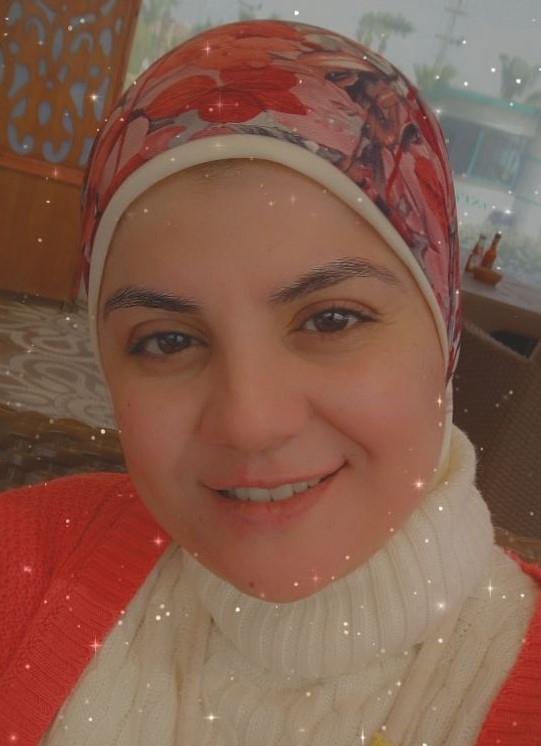 Date of birth: 9/2/1978Nationality:EgyptianPhone Number: 01003833712E-mail: f_allam2008@yahoo.com,  dr-fayrouz@  tims.gov.egEducation& Training:   Language skills:  Indicate competence on a scale of 1 to 5 (1 - excellent; 5 - basic)Other Skills:-Theory of automatic control teaching.-PLC Programming (Principles And SIEMENSE Programming).- Programming using MATLAB.   – Solar Energy design- Medical Engineering.- Simulation and Testing of control systems.      - Image processing implementations                 - Algorithms design and implementations- Using Fuzzy logic control.- using Artificial intelligence– Patent writing.-Proposal writing .- Technology evaluation- Microsoft office                                             -Programming using C language-Electronic cards maintenance-electrical measuring instruments calibrationPresent Position:-Lecturer in automatic control department.- Quality manager in Measurement and Calibration lab, TIMSProfessionalExperience12. Courses that have been taught-Theory of automatic control.- Measuring devices.-Information technology.-testing the designed control system using MATLB -Programming of Programmable logic control (PLC) (beginner and advanced)..- Programming of Siemense S7 PLC (beginner and advanced).- Troubleshooting of PLC.-Generation of electricity from solar energy- Programming using PHP.-Programming using MATLAB.13. Thesis supervision:Supervised a thesis titled:” smart grid application in Egyptian electrical transmission network”, 2018.14. Area of research:Automatic control.Electrical engineering.Automatic control application in Biomedical engineering.15. List of Publications:"Protecting Overhead Transmission Lines (OHL) from Hot Spots Using Dynamic Line Rating (DLR) Calculations", accepted for publication in international conference of electrical engineering (ICEENG-12), 2020.“Using IEEE Standard 738 to Increase Rating of Overhead Transmission Line (OHL)”, Saudia Arabia Smart Grid 2019 Conference (SASG2019)."An insulin scaling algorithm in a control system based on risk minimization of hypo- and hyperglycemia", ICEENG2018.“Blood Glucose Regulation Using a Neural Network Predictor with a Fuzzy Logic Controller”, Journal of Intelligent & Fuzzy Systems, vol. 25, pp. 403–413, 2013. “Evaluation of Using a Recurrent Neural Network (RNN) and a Fuzzy Logic Controller (FLC) In Closed Loop System to Regulate Blood Glucose for Type-1 Diabetic Patients”, I.J. Intelligent Systems and Applications, vol. 10, pp. 58-71, 2012.“Prediction of Subcutaneous Glucose Concentration for Type-1 Diabetic Patients Using a Feed Forward Neural Network”, International Conference on Computer Engineering & Systems (ICCES’2011), pp. 129-133, 2011.“A Recurrent Neural Network Approach for Predicting Glucose Concentration in Type-1 Diabetic Patients”,  In proceeding of EANN/AIAI 2011, Part I (IFIP AICT 2011),  pp. 254–259, 2011Comparative Study on Super-Resolution Of Images, ICEES’2006.16. Conferences attended:12th International conference of electrical engineering," ICEENG-12", 7-9 July, 2020.9th Egyptian - German Renewables Day, October 2018.The International Conference Of Electrical Engineering, 3-5 April, 2018.The Fifth Forum for Occupational Safety and Health and Securing the Work Environment, 14 May, 2018.11th International conference of electrical engineering," ICEENG-11", 3-5 April, 2018.Science and innovation summit, March 2017Future of energy in Egypt, Delphi Survey, Jan. 2017.International conference of smart grid,  "Africa smart grid forum,2016".The international conference of collaboration between industry and academia, 2015The international conference of collaboration between industry and academia, 2014.The International Conference on Computer Engineering & Systems (ICCES’2011),  2011.The 2006 International Conference On Computer Engineering & Systems (ICEES’2006), Ain Shams17. Reviewed papers:1. “Congestion Management of Integrated Transmission and Distribution Network with RES and ESS under Stressed Condition.”, International Transactions on Electrical Energy Systems. 2021.2. “On VMD of Wind Speed for Real-Time Thermal Rating Determination in Power Transmission System."  Energy & Environment journal., 2021 Institution[ Date from - Date to ]Degree(s) or Diploma(s) obtained:Faculty of Engineering, Helwan Univ.(2007-2014)PhD in Computer Engineering (Automatic control)"closed loop control system for blood glucose regulation for type-1 diabetic patients"Faculty of Engineering, Helwan Univ.(2001-2006)MSc. In digital signal processing"comparative study on super-resolution of images"Faculty of Engineering, Helwan Univ.              (1995-2000)BSc. of Communication And Electronics EngineeringITI, On-line courseJune,2020e-learning fundamentalsOn-line webinarInnovety, June 2020How to apply 10 innovative principles to revive your products, services &business modelsAIDMO-Workshop11June, 2020ITC Leadership in COVID-19On-line- Egyptian Patent Office-June,2020The workflow of the Egyptian patent officeASRTMay, 2020Applied project management- level1ASRTMarch, 2020Strategy Formulation and planningASRTMay.2020Innovation support lawElsevier research intelligenceMay, 2020Selecting a journal for publishing using Scival""On-line course, almentor,2020Train the trainers, the complete guideOn-line course, almentor,2020Business data analysis using excelOn-line course, almentor,2020Change management in work and lifeOn-line course, almentor,2019Stress ManagementOn-line course, almentor,2019Self awareness, your GPS in lifeARAC, August 2019Developing the skills of faculty membersMarch 2019Pressure gauge calibrationMarch 2019Calibration of balancesTIMS. 2018ISO17025 General SpecificationsTIMS 2018ISO17025 Internal AuditingASRT, 9-10 December, 2018Applying for EU H2020 research funding grantsEU ENPI CBC MED Project FOSTER in MED(15-28 Nov. 2015)PV certified course for installerBerlitz26 Aug.- 12 October. 2015English (level7) Berlitz conversation courseNational center for research16-20 Augst. 2015.Solar Energy Importance and its Practical Application course13-17 Dec. 2014.Commercialization and Technology Valuation CourseHelwan Univ.8Dec. 2014How to use internal database for scientific research CourseInnovety company, Nov.2014Business strategyInnovety CompanyNov. 2014Technology commercialization,Innovety CompanyNov. 2014Patent information and patent search,Certificate from WIPO patent office,  March, 2017."Intellectual Property Rights", Online course at WIPO patent officeCertificate from WIPO patent office , May, 2018.Patent DraftingEgyptian Patent Office, 8- 9 Sept.2015Patent drafting courseTIMS, 2014ISO9001 Internal AuditingEgyptian association for industrialdevelopment2-7 March 2002Programming of PLC-LOGOITC centre (a computer centre authorized from IBM) (2000-2001)E-Business   diploma (CIW Certification)LanguageSpeakingWritingEnglish232ArabicNative LanguageNative LanguageNative LanguageDate from - Date toCountryCompany ServedPosition/AssignmentDescriptionFeb., 2014 till nowEgyptTabbin Institute for Metallurgical Studies (TIMS),Lecturer in Automatic Control Department-Teaching in postgraduate diploma- Teaching automatic control and PLC courses for engineers from industry.April, 2014 till 2018EgyptTIMSDeputy director of TISC  (technology and innovation support center) in TIMS.- Increasing the awareness of protecting new ideas and helping in patent drafting. May., 2005 to Feb. 2014EgyptTIMSAssistant lecturer in Automatic Control Department-Teaching PLC courses for engineers from industry.Feb., 2002 to May, 2006EgyptTIMSElectronic specialist engineer-Electronic cards maintenance, programming with visual basic, working with measuring and calibration devices.2001 to 2002EgyptCITC (IBM computer training center)Programming Instructor- E-Business track instructor